COLEGIO COLSUBSIDIO CHICALÁ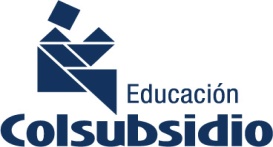 READING PLANNINTH GRADEDATE AND NUMBER OF THE CHAPTERUNKNOWN WORDSMAIN IDEA IN THE CHAPTERORDER OF THE CHAPTER’S EVENTS